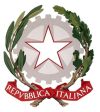 TRIBUNALE DI CASSINOSEZIONE CIVILE – ESECUZIONI IMMOBILIARIACCETTAZIONE DELL’INCARICO DEL CUSTODE GIUDIZIARIOR.G.E.I. n. ruolo/annoIo sottoscritto/a__________ nato/a a _________________ il ________________con studio in _______ Via_______________ Telefono_________________, fax____________________, email   __________________________ PEC _____________________________designato/a custode con provvedimento emesso il____________ dal Giudice dell’Esecuzione _________________ nell’ambito della procedura esecutiva in epigrafe.Presa visione del contenuto dell’incarico a me conferito, Dichiarodi non trovarmi in alcuna delle situazioni descritte dall’art. 51 c.p.c. in quanto compatibile e dichiaro di non avere assunto incarichi professionali e di non essere stato dipendente di alcuna delle parti in causa nell’ultimo triennio né di essere associato, dipendente o affiliato di alcuno studio professionale che si trovi in una delle predette condizioni di incompatibilità; e Accettol’incarico affidatomi. Procedo alla sottoscrizione del presente atto con firma digitale ed al deposito telematico nel fascicolo dell’esecuzione.Luogo, data 							Il Custode giudiziario